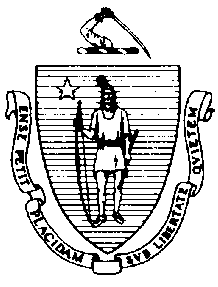 The Executive Office of Health and Human ServicesDepartment of Public HealthBureau of Environmental HealthCommunity Sanitation Program5 Randolph Street, Canton, MA 02021Phone: 781-828-7700 Fax: 781-828-7703May 23, 2016Michael A. McCormack, SheriffDukes County Jail and House of CorrectionRe: Facility Inspection - Dukes County Jail and House of Correction, EdgartownDear Sheriff McCormack:In accordance with M.G.L. c. 111, §§ 5, 20, and 21, as well as Massachusetts Department of Public Health (Department) Regulations 105 CMR 451.000: Minimum Health and Sanitation Standards and Inspection Procedures for Correctional Facilities; 105 CMR 480.000: Minimum Requirements for the Management of Medical or Biological Waste (State Sanitary Code, Chapter VIII); 105 CMR 590.000: Minimum Sanitation Standards for Food Establishments (State Sanitary Code Chapter X); the 1999 Food Code; 105 CMR 520.000 Labeling; and 105 CMR 205.000 Minimum Standards Governing Medical Records and the Conduct of Physical Examinations in Correctional Facilities; I conducted an inspection of the Dukes County Jail and House of Correction on May 12, 2016 accompanied by 
Sergeant Rachael Buckley. Violations noted during the inspection are listed below including 36 repeat violations:HEALTH AND SAFETY VIOLATIONS(* indicates conditions documented on previous inspection reports)POLICE LOCK-UP AREAHallway	No Violations NotedBooking Area105 CMR 451.350*	Structural Maintenance: Ceiling crackingMale Holding Cell105 CMR 451.320*	Cell Size: Inadequate floor spaceFemale/Juvenile Holding Cell105 CMR 451.341*	Natural Light in Cell: No natural light source in cells105 CMR 451.321*	Cell Size: Inadequate floor space105 CMR 451.353	Interior Maintenance: Wall surface damaged105 CMR 451.353	Interior Maintenance: Smoke detector wires exposedHOUSE OF CORRECTIONSControl Area	No Violations NotedVisit Room	No Violations NotedAdministrative Segregation UnitCells105 CMR 451.320*	Cell Size: Inadequate floor space in cell # 2105 CMR 451.320	Cell Size: Inadequate floor space in cell # 3Janitor’s Closet105 CMR 451.353*	Interior Maintenance: Wet mop stored in sinkHallway105 CMR 451.353	Interior Maintenance: Wires exposedFood Service AreaOffice	No Violations NotedKitchen3-Compartment Sink	No Violations NotedMechanical Warewashing Machine	No Violations NotedStove and Hood	No Violations NotedPrep Table and Sink	No Violations NotedCoffee Station and Small Refrigerator	No Violations NotedHandwash Sink	No Violations NotedBack RoomFC 6-201.16(A)*	Design, Construction, and Installation; Cleanability: Ceiling not easily cleanable, paint peelingPantry	No Violations NotedDining Room	No Violations NotedUnit # 1Cells105 CMR 451.321*	Cell Size: Inadequate floor space in cell # 1-3105 CMR 451.350*	Structural Maintenance: Wall damaged in cell # 3105 CMR 451.353*	Interior Maintenance: Floor paint peeling in cell # 1-3Shower Stall105 CMR 451.123*	Maintenance: Metal surfaces rusted in shower stall105 CMR 451.123*	Maintenance: Wall paint peeling above stall105 CMR 451.123*	Maintenance: Mold on ceiling outside shower stallLaundry Area	No Violations NotedUnit # 2Dorm Room105 CMR 451.321*	Cell Size: Inadequate floor space in dormDorm Shower105 CMR 451.123*	Maintenance: Floor damaged in shower # 1105 CMR 451.123	Maintenance: Ceiling paint peeling in shower # 2105 CMR 451.123	Maintenance: Ceiling paint peeling outside showers105 CMR 451.123	Maintenance: Soap scum on walls in shower # 2105 CMR 451.123	Maintenance: Curtain missing in shower # 2Dorm Bathroom  105 CMR 451.123*	Maintenance: Wall paint peelingDorm Day RoomFC 4-601.11(c)*	Cleaning of Equipment and Utensils, Objective: Non-food contact surface dirty, interior of refrigerator dirtyFC 4-602.12(B)	Cleaning of Equipment and Utensils; Frequency: Interior of microwave oven dirtyFC 4-204.112(A)	Design and Construction, Functionality: No functioning thermometer in refrigeratorChemical Closet	No Violations NotedSecond Floor Hallway	No Violations NotedUnit # 3Hallway105 CMR 451.353	Interior Maintenance: Floor paint peelingCells105 CMR 451.320*	Cell Size: Inadequate floor space in cell # 1-3105 CMR 451.350*	Structural Maintenance: Ceiling left unfinished from repair in cell # 1 and 3105 CMR 451.350*	Structural Maintenance: Wall left unfinished from repair in cell # 1 and 3105 CMR 451.353	Interior Maintenance: Floor paint peeling in cell # 3Shower Stall105 CMR 451.123	Maintenance: Ceiling paint peeling in shower stallUnit # 4Hallway	No Violations NotedCells105 CMR 451.320*	Cell Size: Inadequate floor space in cell # 3105 CMR 451.353*	Interior Maintenance: Wall paint peeling in cell # 3105 CMR 451.353*	Interior Maintenance: Floor paint peeling in cell # 1-3Shower Stall105 CMR 451.123	Maintenance: Ceiling paint peelingEducation Room	No Violations NotedNurse’s Office	No Violations NotedPre-Release UnitLaundry Area	No Violations NotedBathroom	No Violations NotedShowers105 CMR 451.123	Maintenance: Missing curtain in shower # 1Day Room105 CMR 451.353*	Interior Maintenance: Door casing damagedFC 4-602.12(B)	Cleaning of Equipment and Utensils; Frequency: Interior of microwave oven dirtyHallway	No Violations NotedCellsUnable to Inspect – Used for StorageCanteen Room105 CMR 451.353*	Interior Maintenance: Light shield missingProperty Room	No Violations NotedAdministration AreaHuman Services	No Violations NotedStaff Bathroom	No Violations Noted3rd Floor	No Violations NotedOffice Bathroom	No Violations NotedHallway	No Violations NotedOutsideOutside Gym Area	No Violations NotedTraining Building105 CMR 451.353*	Interior Maintenance: Light shields missingStaff Bathroom	No Violations NotedHuman Resource Building105 CMR 451.350	Structural Maintenance: Rear exterior door not rodent and weathertightStaff Bathroom	No Violations NotedCivil Process Building	No Violations NotedStaff Bathroom105 CMR 451.123	Maintenance: Wall surface damaged above sinkObservations and Recommendations The inmate population was 22 at the time of inspection.At the time of inspection, the Department recommended that all cells be identified with a numbering system. This will assist the Department and correctional employees to better recognize where issues exist.This facility does not comply with the Department’s Regulations cited above. In accordance with 105 CMR 451.404, please submit a plan of correction within 10 working days of receipt of this notice, indicating the specific corrective steps to be taken, a timetable for such steps, and the date by which correction will be achieved. The plan should be signed by the Superintendent or Administrator and submitted to my attention, at the address listed above.To review the specific regulatory requirements please visit our website at www.mass.gov/dph/dcs and click on "Correctional Facilities" (available in both PDF and RTF formats).To review the Food Establishment regulations please visit the Food Protection website at www.mass.gov/dph/fpp and click on “Food Protection Regulations”. Then under “Retail” click “105 CMR 590.000 - State Sanitary Code Chapter X – Minimum Sanitation Standards for Food Establishments” and “1999 Food Code”.To review the Labeling regulations please visit the Food Protection website at www.mass.gov/dph/fpp and click on “Food Protection Regulations”. Then under “General Food Regulations” click “105 CMR 520.000: Labeling.”This inspection report is signed and certified under the pains and penalties of perjury.Sincerely,Nicholas GaleEnvironmental Health Inspector, CSP, BEHcc:	Jan Sullivan, Acting Director, BEH	Steven Hughes, Director, CSP, BEHTimothy Miley, Director of Government AffairsMarylou Sudders, Secretary, Executive Office of Health and Human Services Carol Higgins O’Brien, Commissioner, DOC	David O’Sullivan, Superintendent	Greg Arpin, EHSOMatthew Poole, Health Agent, Edgartown Health Department	Clerk, Massachusetts House of Representatives	Clerk, Massachusetts Senate	Daniel Bennett, Secretary, EOPSSJennifer Gaffney, Director, Policy Development and Compliance UnitCHARLES D. BAKERGovernorKARYN E. POLITOLieutenant Governor  